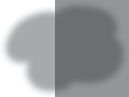 Nom : ..................................................................................................................................................................................................................................                                                        Date : ....................................................................................................................................................Unités 1 à 3✱ Dans chaque série, un mot est mal placé. Souligne-le et indique par une ﬂèche où il devrait être.mérou – merlan – merle – mérovingien – merveilledécisif – décision – déclamer – déclamation – déclarationtrainasser – traine – traineau – trainer – trainard✱ ✱ ✱ Corrige ce brouillon d’un article de dictionnaire en le complétant ou en rayant et modiﬁant ce qui ne convient pas.surface n. m. (conjug. 2) 1. Partie, face extérieure visible. La surface de la Terre.  	Mesure d’une étendue.	Syn.  	 	magasin où sont vendues toutes sortes de marchandises et où l’on se sert soi-même. Les supermarchés et les hypermarchés sont des petites boutiques.✱ ✱ Complète les phrases suivantes.La majorité des mots du français ont leur origine dans le	, déformé au cours des siècles. Amare est devenu	.Le	a souvent servi à former des mots scientiﬁques comme hippologie.Au     cours     des     siècles,     de     nombreux     mots     ont     été     empruntés     à     des   			 en particulier à		depuis le XIXe siècle. Par exemple : pizza (		), fakir (	), judo (		), clown (	).✱ ✱ Pour chaque mot, écris deux mots de la même famille : un mot dérivé et un mot composé.pomme :  D		C  	ﬂeur :	D		C  	monter :   D		C  	✱ Lis les phrases puis complète.Nous irons au théâtre la semaine prochaine voir une nouvelle pièce. Un de nos amis nous a en effet offert une invitation pour la première séance.a* Écris deux verbes en ajoutant un préﬁxe au verbe voir. Emploie-les chacun dans une phrase.b** Entoure le sufﬁxe dans invitation. Quel sens a ce sufﬁxe ?  	c*** Nouvelle comme nouveau vient du latin novum qui signiﬁe neuf.Écris le verbe formé sur le radical nouv- : mon abonnement se termine, je vais le  	Écris le verbe formé sur le radical nov- : la cour du collège était abimée. On vient de la  	Nom : ..................................................................................................................................................................................................................................	Date : ....................................................................................................................................................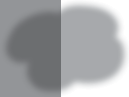 Unités 4 et 5✱ Entoure les mots dérivés, c’est-à-dire ceux qui contiennent un préﬁxe et/ou un sufﬁxe.avant-dernier – chapeau – décor – diversité – excellent – excitation – imperméable – opinion – point de vue – préposition – séchoir – surhumain✱ ✱ Recopie les mots dérivés. Entoure le préﬁxe et/ou le sufﬁxe. Souligne le radical.Les voitures doivent suivre une déviation.  	Le chant des oiseaux annonce que le printemps est revenu.  	Il faut imaginer le déroulement des opérations.  	Constance est imbattable au saut en longueur.  	La déclaration de notre invité était inattendue.  	✱ ✱ Écris le mot qui correspond à la déﬁnition. Utilise ces préﬁxes : trans – sub – dés – pré –ex.Ne pas porter d’intérêt à quelque chose, c’est s’en  	Quelqu’un placé sous les ordres d’une personne est son  	Percer quelque chose, d’un côté à l’autre, de part en part, c’est le  	Une action pensée et préparée à l’avance est une action  	L’	est la vente de marchandises à l’étranger.✱ ✱ Écris le contraire de chaque mot. Entoure le préﬁxe utilisé.✱ ✱ ✱ Entoure le préﬁxe dans chaque mot. Indique le sens de ce préﬁxe.✱ ✱ ✱ Écris le mot qui correspond à la déﬁnition et entoure le sufﬁxe.Le fait pour un liquide de passer par-dessus bord :  	Femme dont le métier est de faire des décors pour le théâtre :  	Homme qui prononce une conférence :  	Support qui permet de présenter les marchandises dans un magasin :  	✱ ✱ ✱ Entoure le sufﬁxe dans chaque mot. Indique son sens.09122932_057-112.indd  110	27/07/16  11:36Nom : ..................................................................................................................................................................................................................................	Date : ....................................................................................................................................................Unités 6 à 101  ✱ Entoure l’intrus dans chaque série 
de mots.ﬁer – dédaigneux – ﬁévreux – hautain – vaniteuxrésistant – fort – endurant – robuste – impatientdébattre – embarrasser – discuter – délibérer – examinercuriosité – espèce – genre – sorte – variétébabiole – bricole – broutille – brindille – bagatelleLes mots entourés sont des intrus car ils ne sont pas	des autres mots.✱ ✱ Complète chaque champ lexical 
avec deux mots.campagne : troupeaux, villages, calme,	,  	corps humain : tête, grandir, muscles,	,  	voyage : TGV, inconnu, éloignement,	,  	préhistoire : mammouth, Cro-Magnon, cueillette,	,  	cinéma : ﬁlm, tourner, 3D,	,  	Que signiﬁent ces sigles ? TGV :	, 3D :   	✱ ✱ Quels sont les principaux champs lexicaux de ce texte ? Relève les mots qui en font partie.Sur ce tableau, on remarque des formes géométriques disposées de telle façon qu’elles représentent un visage féminin. Sous un large chapeau en demi-cercle, cette ﬁgure emplit un large triangle posé sur un cylindre tenant lieu de cou. Les oreilles sont elles aussi triangulaires, l’une étant plus aigüe que l’autre. Deux cercles encadrent le haut d’un rectangle : ce sont les yeux ﬁxes de chaque côté du haut du nez. En dessous, la bouche ovale semble sourire.✱ ✱ Quel mot correspond à chaque paire de phrases ?Selon lui, on s’habille différemment. En conjugaison, il peut être simple ou composé.Si elles sont petites et rondes, brunes ou vertes, on les mange. Si elles sont de contact, elles remplacent les lunettes.Si elle est faite de savon, elle peut s’envoler. Dans une bande dessinée, elle contient du texte.Elle brille dans le ciel. Si elle est dans la mer, elle a cinq branches.✱ ✱ ✱ Écris deux phrases avec chaque nom proposé, dans deux sens différents. Tes phrases devront permettre de bien comprendre les différences de sens.✱✱✱Lis le texte et réponds aux questions.Mercredi 19 aoutPourquoi écrit-on un journal ? Vraiment, pour soi-même, d’abord. C’est un compagnon et un confident qui réchauffe le cœur. On peut lui dire toutes sortes de choses intimes et même très bêtes, ou au contraire compliquées, qu’Arlette, par exemple, qui est ma meilleure amie, ne peut pas comprendre. Quand je lui ai dit que je tenais un journal, ça l’a étonnée. Elle m’a demandé« Pour quoi faire ? » Bonne question !Paule du Bouchet, Le Journal d’Adèle, © Gallimard Jeunesse a* Dans ce texte, le mot « journal » veut dire  	 b* Écris une phrase en employant le mot « journal » dans un autre sens.c** Dans « bonne question », l’adjectif « bonne » signiﬁe 	d** Écris deux phrases dans lesquelles l’adjectif « bonne » aura deux autres sens.e** Récris ces parties de phrases en remplaçant chaque mot en gras par un synonyme. Des choses intimes et même très bêtes, ou au contraire compliquées.➜  	ça l’a étonnée ➜  	f** Relève dans le texte cinq mots ou expressions appartenant au champ lexical de l’amitié.✱ ✱ ✱ Explique le sens du verbe tenir dans les phrases suivantes.Ma grande sœur tient toujours à son doudou.  	Ce petit garçon tient vraiment de son père.  	Louis et Hugo se tiennent bien aujourd’hui.  	Grand-Père se tient à la rampe pour descendre l’escalier.  	Ta construction ne tiendra pas longtemps.  	Ses parents tiennent une boulangerie.  	Nous tenons ces informations du directeur.  	N° d'éditeur 10220409 - août 2016 - Imprimé en France par la société TIRAGEhabile :  	correct :  	conseiller :  	espoir :  	remplaçable :  	approuver :  	prévu :  	limité :  	contenter  :  	préfabriqué :  	surpeuplé :  	tricolore  :  	monosyllabe :  	paravent :  	reboiser :  	polyculture  :  	déterrer :  	télécommunication   :  	animation  :  	couverture :  	lancement :  	laveur :  	grattoir  :  	comédienne :  	découpage :  	pharmacien :  	bousculade :  	a. entrée1.  	2.  	b. point1.  	2.  	c. place1.  	2.  	